予定は順次変わっています。ホームページやFacebook、Instagramなどご確認ください。いけばな教室,講座,イベントなどへの申し込みは直接店頭または、メール、メッセンジャーからお気軽にどうぞ。 2022年6月の予定               f*works いけばな教室＆秘密基地日月火水水木金土いけばな　1いけばな　12　3　いけばな　4①10:30②13:00③15:00休①満席②満席③満席④16:00  いけばな  ５67  いけばな   8いけばな   89                 いけばな　10いけばな  11       ①10:30②13:00③15:00休①10:30②13:00③15:00①10:30②13:00③15:00クオーレアート残席2①10:30②13:00③15:00①満席②満席③14:30④16:00いけばな　121314　15　　15　16          いけばな　17　18①満席②満席③15:00休休休休休①10:30②13:00③15:00ガラス講座13時〜残２15時〜満席　192021いけばな　22いけばな　2223いけばな　24いけばな　25休梅仕事①10:30②13:00③15:00①10:30②13:00③15:00①12時〜満席午後　休み①満席②満席③満席④満席いけばな　26①10:30②13:00③15:0027           休    28いけばな  29①10:30②13:00③15:00いけばな  29①10:30②13:00③15:00  30入会金5000円入会金5000円いけばな教室は1回1時間半程度。1名(1組3名)までの少人数・入替制①10時30分〜12時　②13時〜14時30分　③15時〜16時30分の中からご都合の良い時間枠にご予約ください。（2日前まで）いけばな教室は1回1時間半程度。1名(1組3名)までの少人数・入替制①10時30分〜12時　②13時〜14時30分　③15時〜16時30分の中からご都合の良い時間枠にご予約ください。（2日前まで）いけばな教室は1回1時間半程度。1名(1組3名)までの少人数・入替制①10時30分〜12時　②13時〜14時30分　③15時〜16時30分の中からご都合の良い時間枠にご予約ください。（2日前まで）いけばな教室は1回1時間半程度。1名(1組3名)までの少人数・入替制①10時30分〜12時　②13時〜14時30分　③15時〜16時30分の中からご都合の良い時間枠にご予約ください。（2日前まで）いけばな教室は1回1時間半程度。1名(1組3名)までの少人数・入替制①10時30分〜12時　②13時〜14時30分　③15時〜16時30分の中からご都合の良い時間枠にご予約ください。（2日前まで）草月流いけばな　（テキスト・自由花）月謝　月１:5000円　月２:9000円　月３:13000円キッズ　月１:4,500円　月２:8,000円　月３: 11,000円草月流いけばな　（テキスト・自由花）月謝　月１:5000円　月２:9000円　月３:13000円キッズ　月１:4,500円　月２:8,000円　月３: 11,000円草月流いけばな　（テキスト・自由花）月謝　月１:5000円　月２:9000円　月３:13000円キッズ　月１:4,500円　月２:8,000円　月３: 11,000円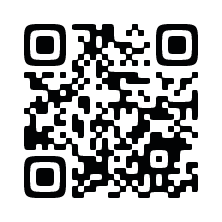 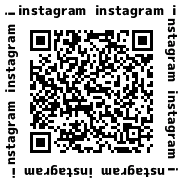 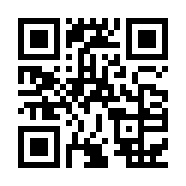 